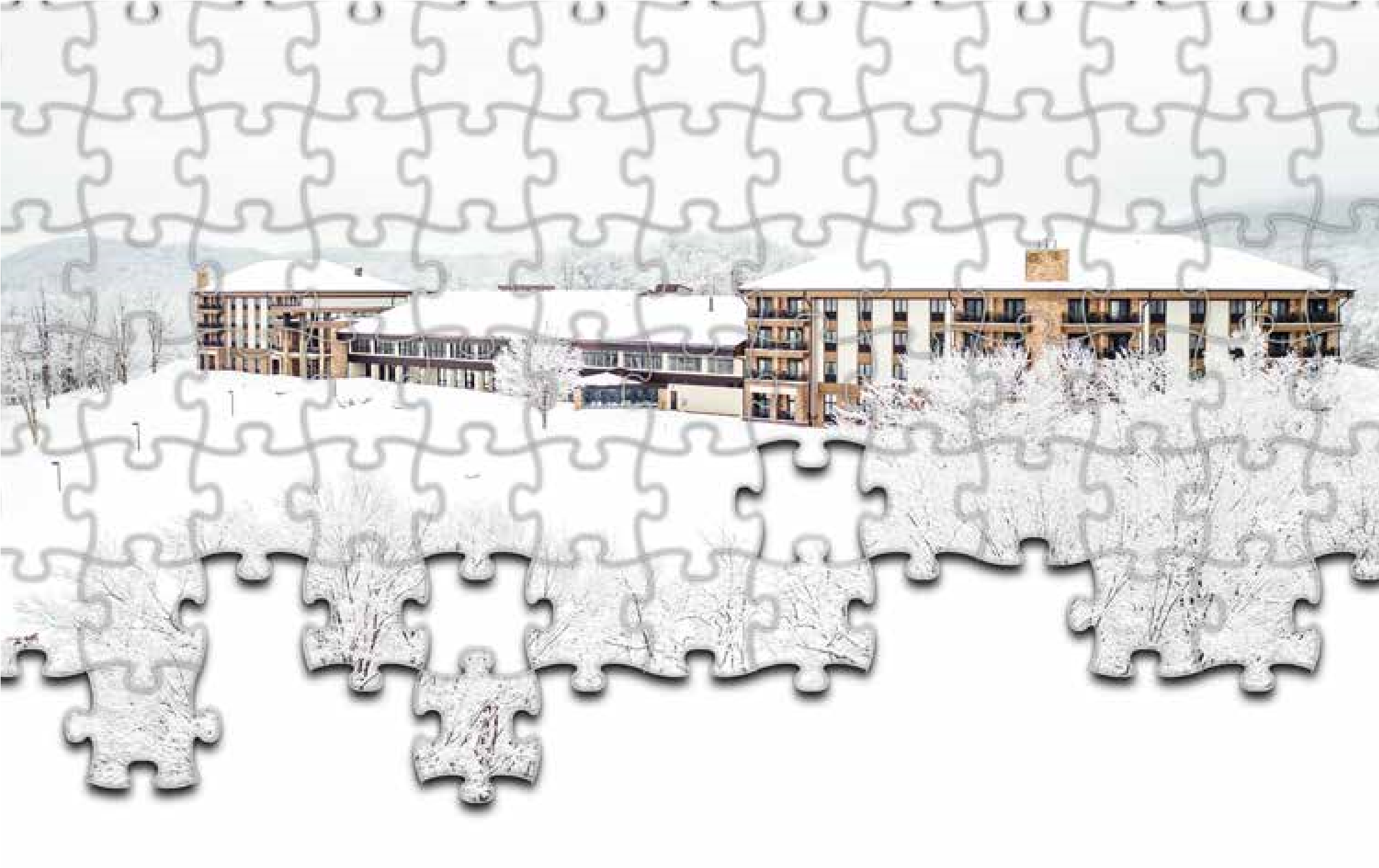 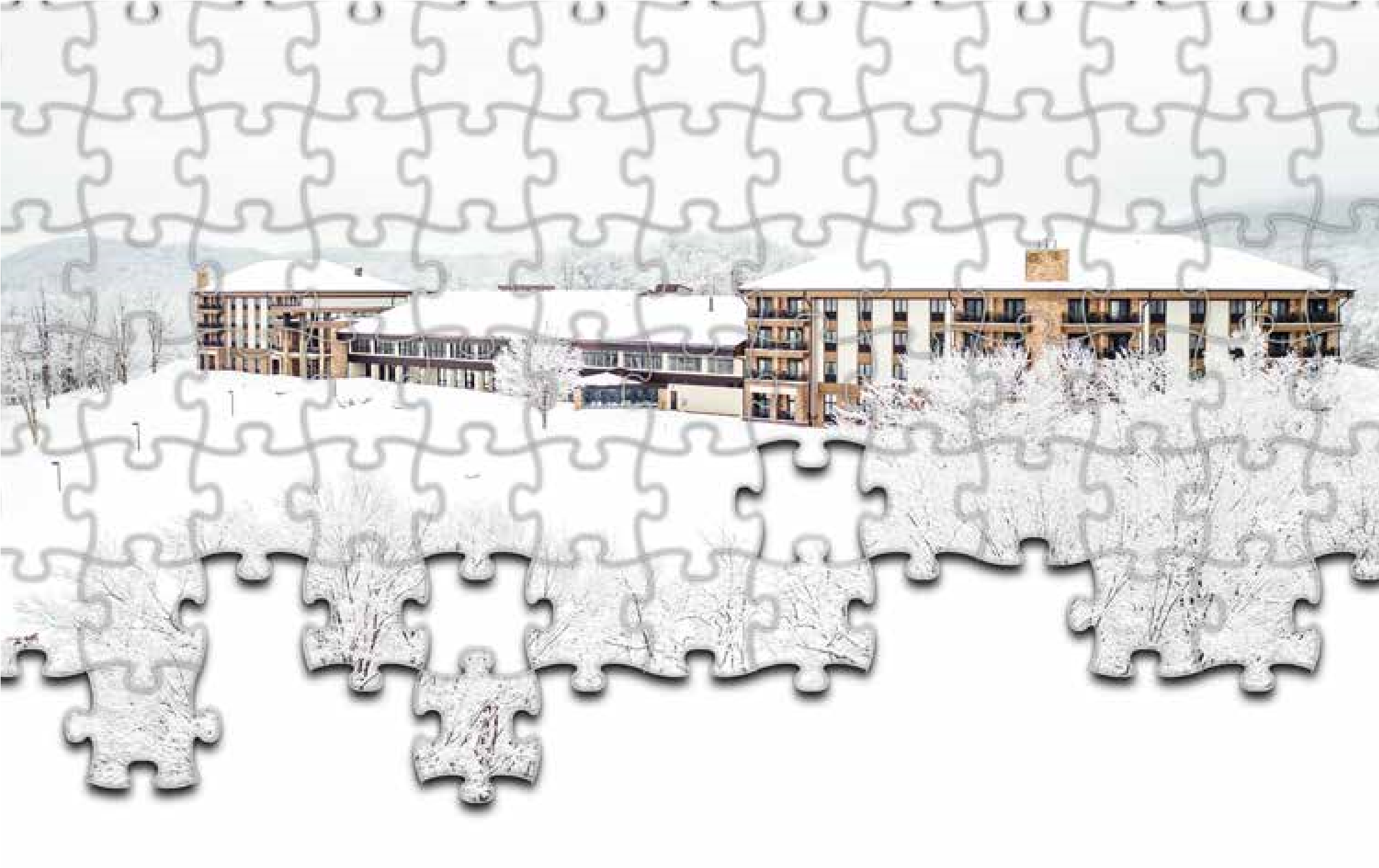 RochesterfestJigsaw Puzzle Contest	Saturday  June 25th, 20249:30 pm Registration Contest at 10:00	» For more information call: 507-512-0857Jigsaw Puzzle Contest        June 25, 2024        10:00:00 a.m.  Soldiers Field Registration Form (required for all participants) Team Name: 	 Team Captain: 	 Phone/Cell: ___________________ Address: ________________________   City: __________________    State: ____       Zip:  _______   Email: ________________	_______________ Team Members:   _______________________   _______________________  _______________________   _______________________$30 per team     Amount Due: _____________ Please mail this completed form along with payment to: Rochesterfest Jigsaw Puzzle ContestP.O. Box 007Rochester, MN 55903